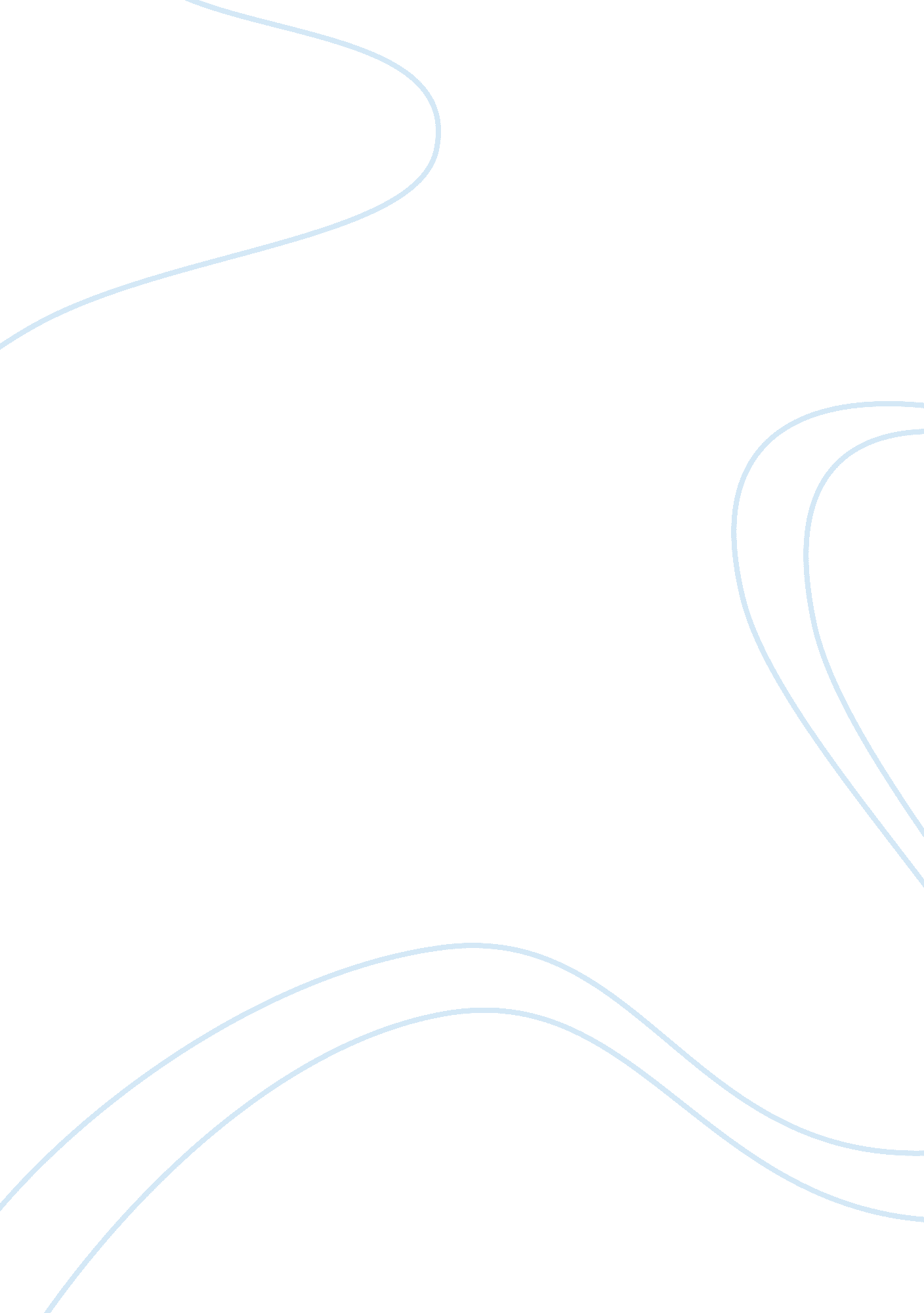 The most important thing that you have learned from this classEducation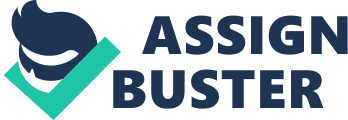 I now understand that this is like stealing someone else’s information and not using it as my own. Any author whose ideas I use must be cited so that they can get the respect that they deserve. Plagiarism is a serious problem that more people should take seriously. I know that I should paraphrase another person’s ideas wherever possible instead of copying word for word. The consequences of doing this may mean that I would be kicked out of the university due to plagiarism. My personal ethics have also increased due to my participation in this course. I now know the difference between cheating and being honest. My thought processes about ethics have greatly improved because I now look at an ethical issue before jumping to conclusions. Above all, I now understand how to act when I am attending university and what is expected of me as a student. 